Тренерский состав.Тренерский состав.Кусков Геннадий Владимирович – тренер-преподаватель по спорту отделений самбо и дзюдо. Высшая квалификационная категория.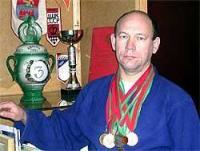 Кускова Ольга Владимировна – тренер-преподаватель по спорту отделений самбо и дзюдо. Первая квалификационная категория.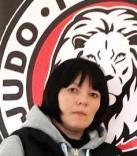 Савченко Александр Леонидович – тренер-преподаватель по спорту отделения легкой атлетики. Первая квалификационная категория.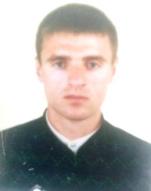 Пименов Анатолий Михайлович – тренер-преподаватель по спорту отделения легкой атлетики. Вторая квалификационная категория.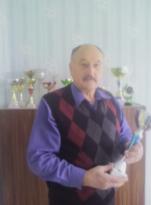 Баценков Виктор Петрович – тренер-преподаватель по спорту отделения легкой атлетики. Вторая квалификационная категория.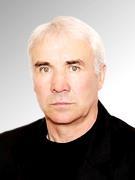 Кирик Николай Николаевич – тренер-преподаватель по спорту отделения легкой атлетики. Вторая квалификационная категория.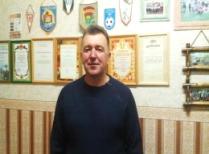 Трепачев Виктор Николаевич – тренер-преподаватель по спорту отделения легкой атлетики. Вторая квалификационная категория.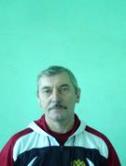 Кабушев Александр Алексеевич– тренер-преподаватель по спорту отделения легкой атлетики.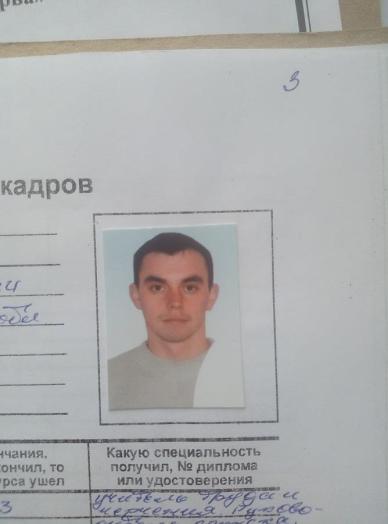 Полякова Карина Александровна – тренер-преподаватель по спорту отделения легкой атлетики.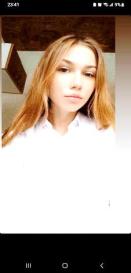 Кузьмичева Виктория Александровна – тренер-преподаватель по спорту отделения легкой атлетики.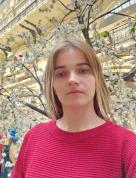 Михальченко Данила Александрович– тренер-преподаватель по спорту отделения легкой атлетики.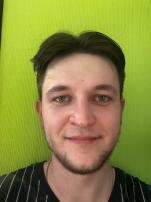 Могиленко Валентина Владимировна - тренер-преподаватель по спорту отделения легкой атлетики.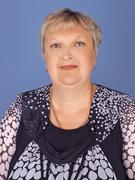 